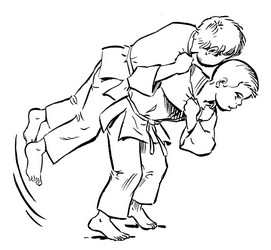 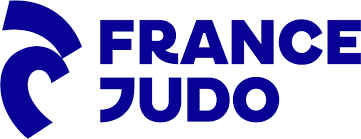 CHALLENGE MARCEL POLETTE       Tournoi interclubs du judo club de Régny                    Le samedi 10 juin 2023Les catégories d’âges concernées sont :Horaires des pesées                      	         Années de naissance9h – 9h30            -------------------           20159h45 – 10h15     -------------------           201610h30 – 11h       -------------------           2017/201813h30 -14h         -------------------           201414h – 14h30       -------------------           201315h – 15h30       -------------------           2011/201215h – 15h30       -------------------           2009/2010Remise de médailles à tous les participants.Dans l’attente de vous retrouver,Sportivement.  Le bureau du judo club de Régny.Mail :judoclubregny42@gmail.com